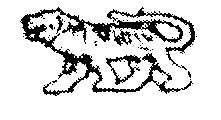 АДМИНИСТРАЦИЯ  ГРИГОРЬЕВСКОГО СЕЛЬСКОГО ПОСЕЛЕНИЯМИХАЙЛОВСКОГО МУНИЦИПАЛЬНОГО РАЙОНАПРИМОРСКОГО КРАЯП О С Т А Н О В Л Е Н И Е29.11.2022 г.                               с. Григорьевка	№52

Об утверждении административного регламента по предоставлению муниципальной услуги по даче письменных разъяснений налогоплательщикам и налоговым агентам по вопросам применения муниципальных нормативных правовых актов Григорьевского сельского поселения о налогах и сборах      По результатам рассмотрения представления прокуратуры Михайловского района от 31 октября 2022 года N 7-3-11-2022/831, в соответствии с Федеральным законом Российской Федерации от 27 июля 2010 года N 210-ФЗ "Об организации предоставления государственных и муниципальных услуг", руководствуясь Уставом Григорьевского сельского поселения, администрация Григорьевского сельского поселенияПОСТАНОВЛЯЕТ:Утвердить прилагаемый административный регламент по предоставлению муниципальной услуги по даче письменных разъяснений налогоплательщикам и налоговым агентам по вопросам применения муниципальных нормативных правовых актов Григорьевского сельского поселения о налогах и сборах.Обнародовать настоящее постановление в местах, установленных Уставом Григорьевского сельского поселения.Настоящее  постановление  вступает в силу со дня его официального обнародования.Контроль за исполнением настоящего постановления оставляю за собой.Глава Григорьевского сельского поселения -Глава администрации поселения			                            А.С. Дрёмин
Приложение
к постановлению администрации
Григорьевского сельского поселения
от 29 ноября  2022 г. N 52

АДМИНИСТРАТИВНЫЙ РЕГЛАМЕНТ ПО ПРЕДОСТАВЛЕНИЮ МУНИЦИПАЛЬНОЙ УСЛУГИ ПО ДАЧЕ ПИСЬМЕННЫХ РАЗЪЯСНЕНИЙ НАЛОГОПЛАТЕЛЬЩИКАМ И НАЛОГОВЫМ АГЕНТАМ ПО ВОПРОСАМ ПРИМЕНЕНИЯ МУНИЦИПАЛЬНЫХ ПРАВОВЫХ АКТОВ ГРИГОРЬЕВСКОГО СЕЛЬСКОГО ПОСЕЛЕНИЯ О НАЛОГАХ И СБОРАХ 

Раздел 1. ОБЩИЕ ПОЛОЖЕНИЯ1.1. Административный регламент по предоставлению муниципальной услуги по даче письменных разъяснений налогоплательщикам и налоговым агентам по вопросам применения муниципальных нормативных правовых актов о налогах и сборах (далее - административный регламент) устанавливает порядок и стандарт предоставления муниципальной услуги.В качестве лиц, имеющих право на получение муниципальной услуги, могут выступать налогоплательщики и налоговые агенты, заинтересованные в получении письменных разъяснений вопросов применения нормативных правовых актов о налогах и сборах, либо их уполномоченные представители, обратившиеся в администрацию Григорьевского сельского поселения с заявлением о предоставлении муниципальной услуги, выраженным в устной, письменной или электронной форме (далее - заявитель).Муниципальную услугу предоставляет администрация Григорьевского сельского поселения (далее - Уполномоченный орган).1.2. Порядок информирования о предоставлении муниципальной услуги.Информирование о предоставлении муниципальной услуги осуществляется при личном обращении:в Уполномоченный орган по адресу: ул. Калинина,34, с. Григорьевка, Михайловского района, Приморского края, 692643Телефон/факс:  8 (42346) 4-11-35 Адрес электронной почты: e-mail: grigadmin@mail.ruГрафик работы Уполномоченного органа:Понедельник – пятница:  8:00 – 16:00 час.Перерыв на обед:             12:00 – 13:00 час.выходные: суббота, воскресенье.В предпраздничные дни продолжительность времени работы Уполномоченного органа сокращается на один час.Информация о местонахождении, графике работы и справочных телефонах Уполномоченного органа, а также о порядке предоставления муниципальной услуги и перечне документов, необходимых для ее получения, размещается:- на официальном сайте администрации Григорьевского сельского поселения (www.Григорьевка РФ в информационно-телекоммуникационной сети "Интернет";- на информационных стендах в местах предоставления муниципальной услуги.Указанная информация может быть получена в порядке консультирования.1.3. Для получения информации по процедуре предоставления муниципальной услуги заявителем используются следующие формы консультирования:- индивидуальное консультирование лично;- индивидуальное консультирование по почте (по электронной почте);- индивидуальное консультирование по телефону;- публичное письменное консультирование;- публичное устное консультирование.1.4. Информация о местонахождении, графике работы, контактных координатах Уполномоченного органа (телефон/факс, адрес с указанием почтового индекса, адрес электронной почты, адрес официального сайта Уполномоченного органа) непосредственно предоставляющего муниципальную услугу, представлена в приложении 1 к настоящему административному регламенту.1.5. Индивидуальное консультирование лично (индивидуальное устное консультирование).Время ожидания заявителя при индивидуальном устном консультировании не может превышать 15 минут.Индивидуальное устное консультирование каждого заявителя должностным лицом Уполномоченного органа (далее - должностное лицо) не может превышать 10 минут.В случае, если для подготовки ответа требуется продолжительное время, должностное лицо, осуществляющее индивидуальное устное консультирование, может предложить заявителю обратиться за необходимой информацией в письменном виде либо назначить другое удобное для заявителя время для устного консультирования.1.6. Индивидуальное консультирование по почте (по электронной почте).При индивидуальном консультировании по почте (по электронной почте) ответ на обращение заявителя направляется почтой в его адрес в случае обращения в письменной форме либо по электронной почте на адрес его электронной почты в случае обращения в форме электронного документа в срок, установленный законодательством Российской Федерации.Датой получения Уполномоченным органом обращения заявителя является дата его регистрации в системе автоматизации делопроизводства и электронного документооборота в порядке делопроизводства.1.7. Индивидуальное консультирование по телефону.Ответ на телефонный звонок должен начинаться с информации о наименовании органа, в который позвонил заявитель, фамилии, имени, отчестве (последнее - при наличии) и должности должностного лица, осуществляющего индивидуальное консультирование по телефону.Время разговора не должно превышать 10 минут.В том случае, если должностное лицо, осуществляющее индивидуальное консультирование по телефону, не может ответить на вопрос по содержанию, связанному с предоставлением муниципальной услуги, оно обязано проинформировать заявителя об организациях либо структурных подразделениях Уполномоченного органа, которые располагают необходимыми сведениями.1.8. Публичное письменное консультирование.Публичное письменное консультирование осуществляется путем размещения информационных материалов на стендах в местах предоставления муниципальной услуги, публикации информационных материалов в средствах массовой информации, включая публикацию на официальном сайте администрации Григорьевского сельского поселения.Консультирование путем публикации информационных материалов на официальном сайте администрации поселения, в местных средствах массовой информации осуществляется Уполномоченным органом. Уполномоченный орган направляет информацию в местные средства массовой информации и контролирует ее размещение.1.9. Публичное устное консультирование.Публичное устное консультирование осуществляется уполномоченным должностным лицом с привлечением средств массовой информации.1.10. Должностные лица Уполномоченного органа, непосредственно предоставляющих муниципальную услугу, при ответе на заявителей обязаны:1.10.1. При устном обращении заявителя (по телефону или лично) должностные лица, осуществляющие консультирование, дают ответ самостоятельно. Если должностное лицо, к которому обратился заявитель, не может ответить на вопрос самостоятельно, то оно может предложить заявителю обратиться письменно, либо назначить другое удобное для него время консультации, либо переадресовать (перевести) на другое должностное лицо или сообщить телефонный номер, по которому можно получить необходимую информацию.1.10.2. Должностные лица, осуществляющие консультирование (по телефону или лично), должны корректно и внимательно относиться к заявителям. При ответе на телефонные звонки должностное лицо, осуществляющее консультирование, должно назвать фамилию, имя, отчество (последнее - при наличии), занимаемую должность и наименование Уполномоченного органа. Во время разговора необходимо произносить слова четко, избегать параллельных разговоров с окружающими людьми и не прерывать разговор по причине поступления звонка на другой аппарат. В конце консультирования должностное лицо, осуществляющее консультирование, должно кратко подвести итоги и перечислить меры, которые надо принять (кто именно, когда и что должен сделать).1.10.3. Ответы на письменные обращения даются в простой, четкой и понятной форме в письменном виде и должны содержать:- ответы на поставленные вопросы;- должность, фамилию и инициалы лица, подписавшего ответ;- фамилию и инициалы исполнителя - лица, подготовившего ответ;- наименование  Уполномоченного органа;- номер телефона исполнителя - лица, подготовившего ответ.1.10.4. Должностное лицо не вправе осуществлять консультирование заявителей, выходящее за рамки информирования о стандартных процедурах и условиях оказания муниципальной услуги и влияющее прямо или косвенно на индивидуальные решения заявителей.1.11. На стендах в местах предоставления муниципальной услуги размещаются следующие информационные материалы:- исчерпывающая информация о порядке предоставления муниципальной услуги (в виде блок-схемы, наглядно отображающей алгоритм прохождения административных процедур);- текст административного регламента с приложениями (полная версия - на официальном сайте администрации Григорьевского сельского поселения) и на информационных стендах;- месторасположение, график (режим) работы, номера телефонов, адреса официальных сайтов и электронной почты органов, в которых заявители могут получить документы, необходимые для предоставления муниципальной услуги;- номера кабинетов, в которых предоставляется муниципальная услуга, фамилии, имена, отчества (последнее - при наличии) и должности соответствующих должностных лиц;- выдержки из нормативных правовых актов по наиболее часто задаваемым вопросам;- форма заявления, требования по его заполнению, перечень документов, направляемых заявителем, и требования, предъявляемые к этим документам;- образцы заполнения документов, в том числе образец согласия на обработку персональных данных заявителя;- перечень оснований для отказа в предоставлении муниципальной услуги;- порядок обжалования решения, действий или бездействия должностных лиц, предоставляющих муниципальную услугу.Тексты материалов печатаются удобным для чтения шрифтом (размер не менее 14), без исправлений, наиболее важные места выделяются полужирным шрифтом.1.12. На официальном сайте администрации Григорьевского сельского поселения размещаются следующие информационные материалы:- полное наименование и почтовый адрес Уполномоченного органа;- справочные телефоны, по которым можно получить консультацию по порядку предоставления муниципальной услуги;- адреса электронной почты Уполномоченного органа и его структурных подразделений (должностных лиц);- текст административного регламента (с соответствующими ссылками на блок-схемы, отображающие алгоритм прохождения административных процедур) с приложениями;- текст административного регламента с приложениями;- информационные материалы (полная версия), содержащиеся на стендах в местах предоставления муниципальной услуги.1.13. Блок-схема предоставления муниципальной услуги Уполномоченным органом приводится в приложении 2 к настоящему Административному регламенту.

Раздел 2. СТАНДАРТ ПРЕДОСТАВЛЕНИЯ МУНИЦИПАЛЬНОЙ УСЛУГИ 2.1. Наименование муниципальной услуги.Предоставление муниципальной услуги по даче письменных разъяснений налогоплательщикам и налоговым агентам по вопросам применения муниципальных нормативных правовых актов о налогах и сборах.2.2. Наименование органа местного самоуправления, предоставляющего муниципальную услугу.Муниципальная услуга предоставляется администрацией Григорьевского сельского поселения, (далее - Уполномоченный орган).Предоставление муниципальной услуги в Михайловском отделении с.Михайловка краевого ГАУ Приморского края «МФЦ» не предусмотрено.В процессе предоставления муниципальной услуги Уполномоченный орган взаимодействует с Управлением Федеральной налоговой службы России по Приморскому краю, Межрайонной инспекцией Федеральной налоговой службы  N 9 по Приморскому краю.Взаимодействие заключается в направлении дополнительных запросов по представлению документов и материалов, необходимых для предоставления муниципальной услуги.2.3. Результат предоставления муниципальной услуги.Результатом предоставления муниципальной услуги является:- письменное разъяснение по вопросам применения муниципальных правовых актов о налогах и сборах;- письменный отказ в предоставлении муниципальной услуги.2.4. Срок предоставления муниципальной услуги.Муниципальная услуга предоставляется в течение двух месяцев со дня поступления соответствующего обращения в Уполномоченный орган. По решению руководителя Уполномоченного органа указанный срок может быть продлен, но не более чем на один месяц с одновременным информированием заявителя и указанием причин продления срока.2.5. Перечень нормативных правовых актов, регулирующих отношения, возникающие в связи с предоставлением муниципальной услуги.Отношения, возникающие в связи с предоставлением муниципальной услуги, регулируются следующими нормативными правовыми актами:- Конституцией Российской Федерации, "Российская газета" от 25 декабря 1993 г. N 237;- Федеральным законом от 27.07.2010 N 210-ФЗ "Об организации предоставления государственных и муниципальных услуг", "Российская газета" от 30 июля 2010 г. N 168, Собрание законодательства Российской Федерации от 2 августа 2010 г. N 31, ст. 4179;- пунктом 3 статьи 34.2 Налогового кодекса Российской Федерации, "Российская газета" от 6 августа 1998 г. N 148 - 149, Собрание законодательства Российской Федерации от 3 августа 1998 г. N 31, ст. 3824;- муниципальными нормативными правовыми актами Григорьевского сельского поселения, регулирующими правоотношения в данной сфере;- настоящим административным регламентом.2.6. Исчерпывающий перечень документов, необходимых в соответствии с нормативными правовыми актами для предоставления муниципальной услуги и услуг, которые являются необходимыми и обязательными для предоставления муниципальной услуги, подлежащих представлению заявителем.2.6.1. Для предоставления муниципальной услуги по даче письменных разъяснений налогоплательщикам и налоговым агентам по вопросам применения муниципальных нормативных правовых актов о налогах и сборах заявитель представляет заявление о даче письменных разъяснений по вопросам применения муниципальных правовых актов о налогах и сборах (далее - заявление) по форме, указанной в приложении 3 к настоящему административному регламенту.2.6.2. Заявитель в своем письменном обращении в обязательном порядке указывает:- наименование Уполномоченного органа, либо фамилию, имя, отчество руководителя, либо должность соответствующего лица, которому направлено письменное обращение;- наименование юридического лица или фамилию, имя, отчество физического лица, направившего обращение;- адрес заявителя, по которому должен быть направлен ответ;- содержание обращения;- подпись заявителя;- дату обращения.2.6.3. Письменное обращение юридического лица оформляется на бланке с указанием реквизитов заявителя, даты и регистрационного номера, фамилии и номера телефона исполнителя за подписью руководителя или должностного лица, имеющего право подписи соответствующих документов.2.6.4. Обращение, поступившее в форме электронного документа, подлежит рассмотрению в порядке, установленном настоящим административным регламентом. В обращении заявитель в обязательном порядке указывает свои фамилию, имя, отчество (последнее - при наличии), адрес электронной почты, если ответ должен быть направлен в форме электронного документа, и почтовый адрес, если ответ должен быть направлен в письменной форме. Заявитель вправе приложить к такому обращению необходимые документы и материалы в электронной форме либо направить указанные документы и материалы или их копии в письменной форме.При личном приеме должностным лицом Уполномоченного органа заявитель предъявляет документ, удостоверяющий его личность, и излагает содержание своего устного обращения.2.6.5. Заявление и документы, прилагаемые к заявлению (или их копии), должны быть составлены на русском языке.- нарушение срока регистрации обращения о предоставлении муниципальной услуги;- нарушение срока предоставления муниципальной услуги;- требование у заявителя документов или информации либо осуществления действий, представление или осуществление которых не предусмотрено нормативными правовыми актами Российской Федерации, нормативными правовыми актами субъектов Российской Федерации, муниципальными правовыми актами для предоставления муниципальной услуги;- отказ в приеме документов, представление которых предусмотрено нормативными правовыми актами Российской Федерации, нормативными правовыми актами субъектов Российской Федерации, муниципальными правовыми актами для предоставления муниципальной услуги, у заявителя;- отказ в предоставлении муниципальной услуги, если основания отказа не предусмотрены федеральными законами и принятыми в соответствии с ними иными нормативными правовыми актами Российской Федерации, законами и иными нормативными правовыми актами субъектов Российской Федерации, муниципальными правовыми актами;- затребование с заявителя при предоставлении муниципальной услуги платы, не предусмотренной нормативными правовыми актами Российской Федерации, нормативными правовыми актами субъектов Российской Федерации, муниципальными правовыми актами;- отказ Уполномоченного органа, его должностного лица, предоставляющего муниципальную услугу, в исправлении допущенных ими опечаток и ошибок в выданных в результате предоставления муниципальной услуги документах либо нарушение установленного срока таких исправлений;- нарушение срока или порядка выдачи документов по результатам предоставления муниципальной услуги;- приостановление предоставления муниципальной услуги, если основания приостановления не предусмотрены федеральными законами и принятыми в соответствии с ними иными нормативными правовыми актами Российской Федерации, законами и иными нормативными правовыми актами субъектов Российской Федерации, муниципальными правовыми актами;- требование у заявителя при предоставлении муниципальной услуги документов или информации, отсутствие и (или) недостоверность которых не указывались при первоначальном отказе в приеме документов, необходимых для предоставления муниципальной услуги, либо в предоставлении муниципальной услуги, за исключением случаев, предусмотренных пунктом 4 части 1 статьи 7 Федерального закона N 210-ФЗ "Об организации предоставления государственных и муниципальных услуг".5.2. Общие требования к порядку подачи и рассмотрения жалобы:- жалоба подается в письменной форме на бумажном носителе, в электронной форме в Уполномоченный орган. - жалоба на решения и действия (бездействие) специалиста Уполномоченного органа может быть направлена по почте, с использованием информационно-телекоммуникационной сети "Интернет", а также может быть принята при личном приеме заявителя.5.3. Жалоба должна содержать:- наименование Уполномоченного органа, предоставляющего муниципальную услугу, должностного лица Уполномоченного органа, предоставляющего муниципальную услугу, решения и действия (бездействие) которых обжалуются;- фамилию, имя, отчество (последнее - при наличии), сведения о месте жительства заявителя - физического лица либо наименование, сведения о месте нахождения заявителя - юридического лица, а также номер (номера) контактного телефона, адрес (адреса) электронной почты (при наличии) и почтовый адрес, по которым должен быть направлен ответ заявителю;- сведения об обжалуемых решениях и действиях (бездействии) Уполномоченного органа, должностного лица Уполномоченного органа, предоставляющего муниципальную услугу;- доводы, на основании которых заявитель не согласен с решением и действием (бездействием) Уполномоченного органа, должностного лица Уполномоченного органа, предоставляющего муниципальную услугу. Заявителем могут быть представлены документы (при наличии), подтверждающие доводы заявителя, либо их копии.5.4. Жалоба, поступившая в Уполномоченный орган, подлежит рассмотрению в течение пятнадцати рабочих дней со дня ее регистрации, а в случае обжалования отказа Уполномоченного органа в приеме документов у заявителя либо в исправлении допущенных опечаток и ошибок или в случае обжалования нарушения установленного срока таких исправлений - в течение пяти рабочих дней со дня ее регистрации.5.5. По результатам рассмотрения жалобы принимается одно из следующих решений:- жалоба удовлетворяется, в том числе в форме отмены принятого решения, исправления допущенных опечаток и ошибок в выданных в результате предоставления муниципальной услуги документах;- в удовлетворении жалобы отказывается.5.6. Не позднее дня, следующего за днем принятия решения, указанного в пункте 5.5, заявителю в письменной форме и по желанию заявителя в электронной форме направляется мотивированный ответ о результатах рассмотрения жалобы.5.6.1. В случае признания жалобы подлежащей удовлетворению в ответе заявителю дается информация о действиях, осуществляемых Уполномоченным органом в целях незамедлительного устранения выявленных нарушений при оказании муниципальной услуги, а также приносятся извинения за доставленные неудобства и указывается информация о дальнейших действиях, которые необходимо совершить заявителю в целях получения муниципальной услуги.5.6.2. В случае признания жалобы не подлежащей удовлетворению в ответе заявителю даются аргументированные разъяснения о причинах принятого решения, а также информация о порядке обжалования принятого решения.5.7. В случае установления в ходе или по результатам рассмотрения жалобы признаков состава административного правонарушения или преступления должностное лицо, наделенное полномочиями по рассмотрению жалоб, незамедлительно направляет имеющиеся материалы в органы прокуратуры.Если в письменной жалобе не указаны фамилия, имя, отчество (последнее - при наличии), адрес электронной почты, если ответ должен быть направлен в форме электронного документа, и почтовый адрес, если ответ должен быть направлен в письменной форме, ответ на жалобу не дается.Если текст жалобы не поддается прочтению, ответ на жалобу не дается, о чем сообщается в течение семи дней со дня регистрации обращения заявителю, направившему жалобу, в письменном виде, если его почтовый адрес поддается прочтению.Если в жалобе содержится вопрос, на который заявителю неоднократно давались письменные ответы по существу в связи с ранее направляемыми жалобами, и при этом в жалобе не приводятся новые доводы или обстоятельства, руководитель Уполномоченного органа либо лицо, его замещающее, вправе принять решение о безосновательности очередного обращения и прекращении переписки с заявителем по данному вопросу при условии, что указанная жалоба и ранее направляемые жалобы рассматривались в Уполномоченном органе. О данном решении в письменном виде уведомляется в течение трех дней с момента принятия решения об этом заявитель, направивший жалобу.5.8. Ответственность за нарушение настоящего административного регламента наступает в соответствии с законодательством Российской Федерации.Приложение 1
к административному регламенту по предоставлению
муниципальной услуги по даче письменных разъяснений
налогоплательщикам и налоговым агентам по вопросам
применения муниципальных нормативных правовых актов Григорьевского сельского поселения 
о налогах и сборах 

ИНФОРМАЦИЯ О МЕСТОНАХОЖДЕНИИ, ГРАФИКЕ РАБОТЫ, КОНТАКТНЫХ ДАННЫХ УПОЛНОМОЧЕННОГО ОРГАНА
Приложение 2
к административному регламенту по предоставлению
муниципальной услуги по даче письменных разъяснений
налогоплательщикам и налоговым агентам по вопросам
применения муниципальных нормативных правовых актов Григорьевского сельского поселения
о налогах и сборах 
БЛОК-СХЕМАПриложение 3
к административному регламенту по предоставлению
муниципальной услуги по даче письменных разъяснений
налогоплательщикам и налоговым агентам по вопросам
применения муниципальных нормативных правовых актовГригорьевского сельского поселения
о налогах и сборах 

ФОРМА ЗАЯВЛЕНИЯПриложение 4
к административному регламенту по предоставлению
муниципальной услуги по даче письменных разъяснений
налогоплательщикам и налоговым агентам по вопросам
применения муниципальных нормативных правовых актовГригорьевского сельского поселения
о налогах и сборахМестонахождение ул. Калинина,34, с. Григорьевка, Михайловского района, Приморского края, 692643График работы Понедельник – пятница:  8:00 – 16:00 час.Перерыв на обед:                           12:00 – 13:00 час.выходные дни: суббота, воскресенье.В предпраздничные дни продолжительность времени работы Уполномоченного органа сокращается на 1 час Телефон/факс тел./факс: 8(42346)4-11-35Почтовый адрес ул. Калинина,34, с. Григорьевка, Михайловского района, Приморского края, 692643Адрес электронной почты e-mail: grigadmin@mail.ruАдрес официального сайта www.Григорьевка РФ  Справочные телефоны 8(42346)41135Прием и регистрация заявления и приложенных к нему документов Рассмотрение заявления и документов, принятие решения по даче письменных разъяснений по вопросам применения муниципальных нормативных правовых актов о налогах и сборах, решения об отказе в даче письменных разъяснений по вопросам применения муниципальных нормативных правовых актов о налогах и сборах Направление разъяснений либо передача результата рассмотрения заявления В _______________________________________________________________________(указать наименование Уполномоченного органа)от __________________________________(Ф.И.О. физического лица)____________________________________(Ф.И.О. руководителя организации)____________________________________(адрес)____________________________________(контактный телефон)В _______________________________________________________________________(указать наименование Уполномоченного органа)от __________________________________(Ф.И.О. физического лица)____________________________________(Ф.И.О. руководителя организации)____________________________________(адрес)____________________________________(контактный телефон)ЗАЯВЛЕНИЕпо даче письменных разъяснений по вопросам применения муниципальных нормативных правовых актов о налогах и сборахПрошу дать разъяснение по вопросу ___________________________________________________________________________________________________________________________________________________________________________________________________________________________________________________________________________________________________________________________________________________________________________________________________________________________ЗАЯВЛЕНИЕпо даче письменных разъяснений по вопросам применения муниципальных нормативных правовых актов о налогах и сборахПрошу дать разъяснение по вопросу ___________________________________________________________________________________________________________________________________________________________________________________________________________________________________________________________________________________________________________________________________________________________________________________________________________________________ЗАЯВЛЕНИЕпо даче письменных разъяснений по вопросам применения муниципальных нормативных правовых актов о налогах и сборахПрошу дать разъяснение по вопросу ___________________________________________________________________________________________________________________________________________________________________________________________________________________________________________________________________________________________________________________________________________________________________________________________________________________________Заявитель: _________________________________________(Ф.И.О., должность представителя юридического лица, Ф.И.О. гражданина)Заявитель: _________________________________________(Ф.И.О., должность представителя юридического лица, Ф.И.О. гражданина)_________________(подпись)"__" __________ 20__ г."__" __________ 20__ г.М.П.Кому _______________________________(должность, Ф.И.О. должностного лица)от __________________________________(фамилия, имя, отчество)Почтовый адрес ______________________________________________________________________________________________Контактные телефоны: ____________________________________________________Жалобана решения и действия (бездействие) органа, предоставляющего муниципальную услугу, должностного лица органа, предоставляющего муниципальную услугу, либо муниципального служащегоМною "__" __________ 20__ года в ___________________________________________________________________________________________________________________(наименование органа, предоставляющего муниципальную услугу)подано заявление о предоставлении муниципальной услуги по даче письменных разъяснений по вопросам применения муниципальных правовых актов о налогах и сборах.В ходе предоставления муниципальной услуги органом, предоставляющим муниципальную услугу (должностным лицом органа, предоставляющего муниципальную услугу, либо муниципальным служащим), допущены нарушения действующего законодательства, выразившиеся в:__________________________________________________________________________(краткое изложение обжалуемых решений, действий (бездействия)__________________________________________________________________________с указанием оснований, по которым лицо, подающее жалобу, не согласно __________________________________________________________________________с действием (бездействием) органа или должностного лица, со ссылками на пункты регламента)Прошу рассмотреть настоящую жалобу в установленный законом срок, о результатах рассмотрения и принятых мерах сообщить письменно по указанному выше почтовому адресу, а также в электронном виде на адрес электронной почты: _________________________________________________________________________.Жалобана решения и действия (бездействие) органа, предоставляющего муниципальную услугу, должностного лица органа, предоставляющего муниципальную услугу, либо муниципального служащегоМною "__" __________ 20__ года в ___________________________________________________________________________________________________________________(наименование органа, предоставляющего муниципальную услугу)подано заявление о предоставлении муниципальной услуги по даче письменных разъяснений по вопросам применения муниципальных правовых актов о налогах и сборах.В ходе предоставления муниципальной услуги органом, предоставляющим муниципальную услугу (должностным лицом органа, предоставляющего муниципальную услугу, либо муниципальным служащим), допущены нарушения действующего законодательства, выразившиеся в:__________________________________________________________________________(краткое изложение обжалуемых решений, действий (бездействия)__________________________________________________________________________с указанием оснований, по которым лицо, подающее жалобу, не согласно __________________________________________________________________________с действием (бездействием) органа или должностного лица, со ссылками на пункты регламента)Прошу рассмотреть настоящую жалобу в установленный законом срок, о результатах рассмотрения и принятых мерах сообщить письменно по указанному выше почтовому адресу, а также в электронном виде на адрес электронной почты: _________________________________________________________________________.__________/___________________/      (подпись) (расшифровка подписи)"__" __________ 20__ г.